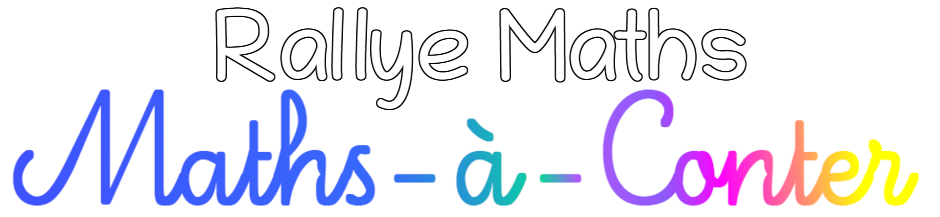 Manche 4 – Le Petit PoucetDéfi 1 – Les petits cailloux – (10 points)En montant un escalier, le Petit Poucet pose 36 cailloux sur les marches. Il met 1 caillou sur la première marche, 2 cailloux sur la deuxième marche, et ainsi de suite jusqu’à ce qu’il n’ait plus de caillou.Sur quel numéro de marche, le Petit Poucet va-t-il poser son dernier caillou ?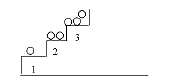 Défi 2 – A grands pas ! – (10 points)Pour les CP et les CE1 :Dans le conte de Charles Perrault, le Petit Poucet parcourt 14 lieues en 2 enjambées (lieue est une unité de longueur). Quelle distance parcourt-il en 4 enjambées ? En 8 enjambées ? 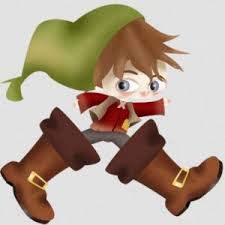                      14 lieues Pour les CE1 seulement :Quelle distance parcourt-il en 12 enjambées ? Défi 3 – A table ! – (10 points)La femme du bûcheron prépare le repas du Petit Poucet et de ses six frères. Elle distribue 31 quignons de pain dur dans les 7 assiettes. Elle met au moins un quignon de pain dans chaque assiette et chaque enfant a un nombre différent de quignons de pain.Aide la femme du bûcheron en trouvant une manière de répartir les quignons de pain dans les assiettes. (Annexe1)Défi 4 – Vite, fuyons ! – (10 points)Le Petit Poucet s’est échappé de la maison de l’Ogre, il veut rentrer chez lui.La règle de déplacement du Petit Poucet est très simple :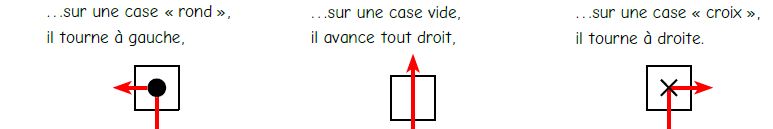 Pour les CP : Dessine le trajet que va suivre Petit Poucet et entoure sa maison :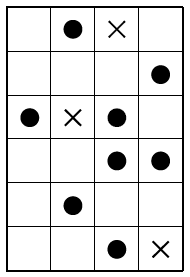 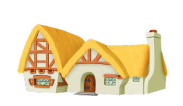 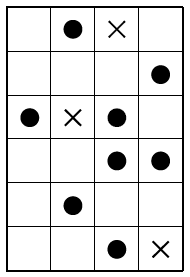 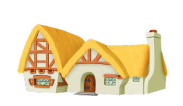 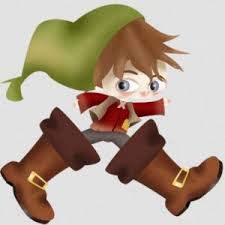 Pour les CE1 :Retrouve le départ du chemin qui ramène le Petit Poucet chez lui.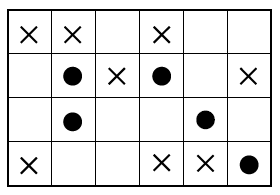 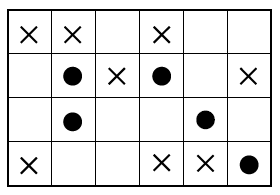 Défi 5 – Vestiaire – (10 points)Avant de partir en forêt, le Petit Poucet s’habille. Pour les CP :Dans l’armoire, il y a 4 pantalons et 7 T-Shirts.Trouve toutes les manières de l’habiller. Vous pouvez vous aider de l’annexe 2 (en plusieurs exemplaires)Pour les CE1 : Dans l’armoire, il y a 7 pantalons et 7 T-Shirts.Trouve toutes les manières de l’habiller. Organisez vos recherches (schéma, tableau…)Annexe 1 – A table !Solution 1 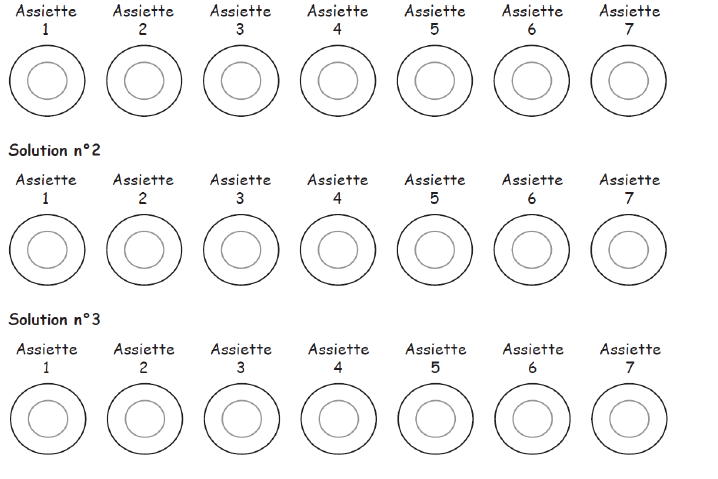 Solution 2 Annexe 2 – VestiaireCP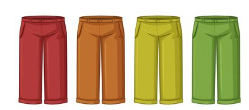                                                    rouge     orange      jaune      vert                                              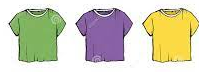 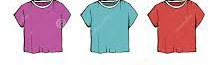 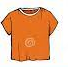          rose          bleu           rouge          vert         violet        jaune         orangeCE1                                                                                                    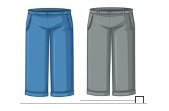 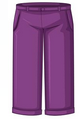          rouge     orange      jaune      vert            bleu          gris           violet                  rose          bleu           rouge          vert         violet        jaune         orange